PRESS RELEASE

March 21st, 2016

For additional information, contact:
Angie Meachum, Operations Manager, Woodruff County Libraries at 870-347-5331.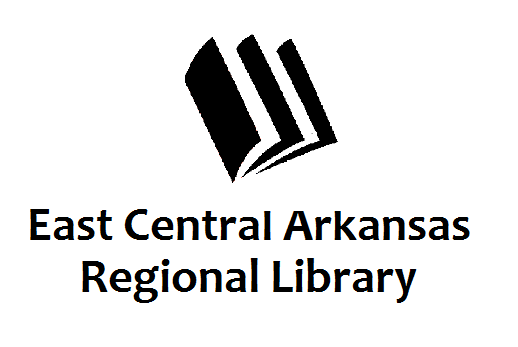 NATIONAL CAR CARE MONTHAUGUSTA, April– April is National Car Care Month.  Are you a do-it-yourselfer who wants to get your vehicle in tip-top running condition?  You can access Chilton Library online at the Library’s website www.ecarls.org click research then database by title. Enter your Library card number and you can have access to the most reliable care repair information by a company that has been around for 100+ years.  The database covers most makes, models and years, access 24/7 from the Library, home or on-the-go, continuously updated with the latest data from manufacturers, can look up recalls and service bulletins and prepare for ASE mechanic certification.  If you don’t have a Library card, it’s easy to get one.  Bring your driver’s license or other ID that has your current address.  If your ID doesn’t have your current address you can bring mail that has your current address listed.  For more information, please contact Angie or Karen at 347-5331.  The Augusta Library is located at 201 Mulberry St.  The McCrory Library is 105 E. Second St. and Cotton Plant Library is on Main St. 